Protokoll fra styremøte 21.januar 2014Tilstede: Mia, Lilleba, Stein, Bjørn, Anne GreteSak 1/14: Post inn/ut. Godkjent postlisteKommentar til brev fra Bymiljøetaten - påpeke mangler ved brevet, Anne Grete svarer med disse momentene: sikkerhetsaspektet ved brannutrykning, trailere sto fast og blokkert veien. Uholdbare sanitære forhold ikke tatt med. Brevet er mangelfullt og ser helt bort fra strakstiltak.Sak: 2/14: Nytt år for styret. Hvor ofte skal vi ha styremøter? Vedtak: holde fast ved 1 gang i mnd.Årshjul: oversikt over arrangementer - sette opp datoer. Anne Grete lager en oversikt når datoene er klare.Sak 3/14: Valgmannsmøtemarkering søndag 16.mars på Ellingsrud gård kl.16.00 til 18.00 Det er laget et program med skuespill, musikk, servering. Bjørn holder foredrag. Avduking av skilt. Tangerud i Groruddalen historielag.  Anne Grete holder kontakt med Bente Dørum, hva vi kan bidra med.Sak 4/14: På valg: Anne Grete 1 år, tar gjenvalg, Lilleba tar gjenvalg, Stein tar gjenvalg, Anne tar gjenvalg, Mia tar gjenvalg. Moorthy kom inn i styret etter årsmøtet, så han velges inn nå.  Bjørn, Grace og Monika er ikke på valg.Sak 5/14: Gjennomgang, utkast til årsrapport 2013.  Gjennomgang med rettelser, Anne Grete notert merknadene og sender ut forslag til styret. Sak 6/14. Nabovarsel vedr. utbygging på Gamlevn. 1 Sende bekymringsmelding til Plan og bygg/ Oslo, vedr. økte trafikkproblemer i allerede belastet Karolinerveien. Hva skal vi med flere bussdepoter i Groruddalen som har 3.Sak 7/14: Oppfølgingssaker som videreføres i 2014 A- husbanen,  Bjørn fortsatt. Tungtransport, Anne Grete.   Utsmykking på Ellingsrud senter, undersøker priser mm Anne Grete undersøker.  Anne Grete spør Grace hva hun kan tenke seg å følge opp.Sak 8/14: EventueltÅrsmøte 25.mars kl.18.30.  Annonsering Akers Avis. Sende ut invitasjon og melde om frist til saker 4 uker i forveien, dvs. 25.februar. Vi må ha forslag til saker til årsmøtet innen 11/3.Neste styremøte torsdag 20.februar kl.17.30                     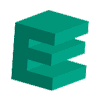 ELLINGSRUD VELFORENINGStiftet 23. april 2001